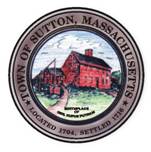       TOWN OF SUTTONBOARD OF ASSESSORS4 UXBRIDGE ROADSUTTON, MA  01590-1702  508-865-8722Meeting Minutes – May 24, 2016Present: Chairman Robert Nunnemacher  Board Member RJ Nichols	  Principal Assessor Joyce Sardagnola Meeting called to order at 6:30 p.m.      Acceptance of MinutesMotion made by Chairman to accept minutes of May 17, 2016 meeting.  Unanimously approved by The Board.      Old & New BusinessThe Board reviewed the new contract with GISThe Board discussed the fire on the dwelling at Stone School Road      Decisions & Actions TakenThe Board signed six (6) Motor Vehicle AbatementsThe Board signed an Abatement for a Revised BillThe Board assisted the public at the counter.The Board of Assessors adjourned its meeting of Tuesday, May 17, 2016 at or about 8:30 p.m. 	       Respectfully Submitted,Linda Hicks, Secretary 